Tournoi communal de 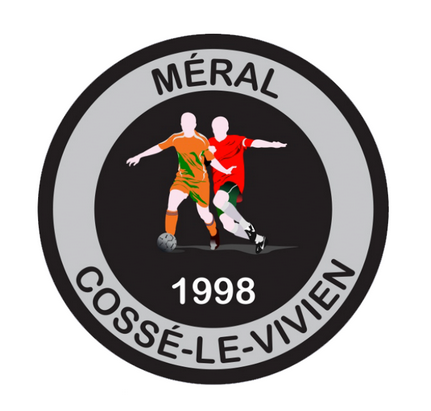 L’US Méral-CosséDimanche 26 juin 2022A partir de 9hAu stade André Leroyer de MéralLe tournoi se déroulera à : 7 joueurs maximum par équipe (6 joueurs plus les remplaçants)3 joueurs licenciés maximum sur le terrain (vétérans et jeunes u15 ou moins sont compris comme non licenciés)Participation de 30 euros par équipe (par chèque à l’ordre de : USMC) ou via helloasso.Buvette et restauration sur place (possibilité de pique-niquer)Il s’agit d’un tournoi familial organisé dans un esprit convivialInscription à rendre avant le 20 juin 2022 avec le règlement au club house du clubNom de l’équipe : …………………………………………………….Nom du joueur 1 (capitaine) : ………………………………………………………… Licencié…………….. OUI………..NONTéléphone du capitaine : …………………………………………………..Joueur 2 : ………………………………………………………… Licencié…………….. OUI………..NONJoueur 3 : ………………………………………………………… Licencié…………….. OUI………..NONJoueur 4 : ………………………………………………………… Licencié…………….. OUI………..NONJoueur 5 : ………………………………………………………… Licencié…………….. OUI………..NONJoueur 6 : ………………………………………………………… Licencié…………….. OUI………..NONJoueur 7 : ………………………………………………………… Licencié…………….. OUI………..NON